УТВЕРЖДЕНО:глава Администрации Горняцкого сельского поселения                                                                                                                                         _________А.В. Балденков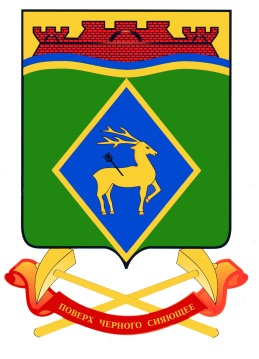 Стратегия
социально-экономического развития Горняцкого сельского поселения Белокалитвинского районана период до 2030 года	2023 годВведениеСтратегия социально-экономического развития Горняцкого сельского поселения Белокалитвинского района до 2030 года (далее Стратегия) разработана в соответствии с Федеральным законом от 28 июня 2014 г. № 172-ФЗ «О стратегическом планировании в Российской Федерации», стратегией  социально-экономического развития Белокалитвинского района и является ключевым документом стратегического планирования на муниципальном уровне, который опирается на стратегические документы регионального и федерального уровня, включая Прогноз научно-технологического развития России на период до 2030 года, Прогноз долгосрочного социально–экономического развития Российской Федерации на период до 2030 года, Бюджетный прогноз Российской Федерации на долгосрочный период, Прогноз социально-экономического развития Ростовской области до 2030 года. Основные положения Стратегии основываются на документах целеполагания федерального уровня (Концепция долгосрочного социально-экономического развития Российской Федерации на период до 2030 года, Стратегия национальной безопасности Российской Федерации, Стратегия научно-технологического развития Российской Федерации, Послание Президента Российской Федерации Федеральному Собранию Российской Федерации, Указ Президента Российской Федерации от 07.05.2018 г. № 204 
«О национальных целях и стратегических задачах развития Российской Федерации на период до 2024 года», Распоряжение Правительства РФ от 05.09.2011 №1538-р Стратегия социально-экономического развития Южного федерального округа на период до 2030 года), а также регионального уровня (Постановление Законодательного Собрания Ростовской области от 30.10.2007 №2067 «Об утверждении Стратегии социально-экономического развития Ростовской области на период до 2030 года»; Областной закон Ростовской области от 20.10.2015 №416-ЗС «О стратегическом планировании в Ростовской области») и на иных федеральных, региональных и районных документах, разрабатываемых по отраслевому и территориальному принципу. Стратегия учитывает все имеющиеся документы планирования и программирования федерального уровня, а также Стратегию социально-экономического развития Южного федерального округа на период до 2030 года. Будучи основным элементом системы целеполагания муниципального образования, Стратегия опирается также на прогнозные документы муниципального уровня, такие как Прогноз социально-экономического развития Горняцкого сельского поселения Белокалитвинского района.Стратегия представляет собой документ муниципального стратегического планирования, определяющий цели и задачи социально-экономического развития Горняцкого сельского поселения Белокалитвинского района на долгосрочный период. Основные приоритетные направления социально-экономического развития, определённые Стратегией, формулируются исходя из комплексного анализа достигнутого уровня развития района и поселения, ключевых проблем и перспектив поселения, а также миссии и системы целевых показателей развития муниципального образования. Комплексный ответ на вызовы социально-экономического развития Горняцкого сельского поселения Белокалитвинского района формируется в соответствии с системой целеполагания, которая формирует миссию муниципального образования.Миссия муниципального образования конкретизируется через систему целей и связанных с ней индикаторов. В Стратегии выделяются два типа целей:- динамические цели исходят из интересов объекта стратегирования (для экономической политики – хозяйствующие субъекты; для социальной политики – население; для пространственной политики – природно-антропогенная среда) и предусматривают интенсивное количественное изменение характеризующего его индикатора;- структурные цели исходят из интересов устойчивого развития и предусматривают качественное изменение сферы стратегирования, то есть трансформацию ее структуры, устранение диспропорций.Степень достижения целей выражается в соответствующих ожидаемых результатах.Механизм реализации Стратегии Горняцкого сельского поселения Белокалитвинского района основан на решении приоритетных задач и реализации конкретных мероприятий. Приоритетная задача определяется как деятельность, направленная на преодоление ключевых внутренних проблем, которые препятствуют достижению динамической цели или оказывают негативное влияние на неё. Реализация конкретных мероприятий направлена на формирование трансформационного и мультипликативного эффектов для социально-экономической системы муниципального образования.1. Общая характеристика социально-экономического развития Горняцкого сельского поселения Белокалитвинского района1.1 Историко-географическая характеристикаГорняцкое сельское поселение – муниципальное образование Белокалитвинского района Ростовской области, расположенное в центральной  части Белокалитвинского района и граничит:  на севере - с  Литвиновским  муниципальным  образованием, на западе - с Рудаковским  муниципальным  образованием,  на  юге - с  Нижне-Поповским муниципальным  образованием и на востоке с Шолоховским муниципальным  образованием. Численность населения муниципального образования – 7 467 человек. Площадь территории поселения составляет 113,74 кв. км. Расстояние административного центра поселения до г. Белая Калитва составляет 25 км. Горняцкое сельское поселение входит в состав Белокалитвинского района.Статус и границы муниципального образования «Горняцкое сельское поселение Белокалитвинского района» определены Областным е законом от 14 декабря 2004 года № 218-ЗС «Об установлении границ и наделении соответствующим статусом муниципального образования «Белокалитвинский район» и муниципальных образований в его составе».В состав Горняцкого сельского поселения входят 4 населенных пункта, из которых - поселок Горняцкий;- хутор Крутинский;- хутор Погорелов;- станция Грачи.Даты образования населенных пунктов              п. Горняцкий -1899 г.                                                               х. Крутинский -1837 г.                                                               х. Погорелов -1739 г.                                                               ст. Грачи  -1836 г.Горняцкий поселковый совет   Горня́цкий — посёлок в Белокалитвинском районе Ростовской области. Административный центр Горняцкого сельского поселения.Посёлок расположен на левом берегу р. Калитва (приток Северского Донца), в 18 км к северо-западу от железнодорожной станции Грачи на линии «Морозовская—Лихая». Горняцкий —поселок городского типа с 1949 года. Преобразован в сельский населённый пункт в 2004 году.    В 1930 году Горняцкий значился в Усть-Белокалитвенском районе. Постановлением Президиума ВЦИК от 20 августа 1931 года Усть-Белокалитвенский район был упразднен. Его территория присоединена к Шахтинскому району. В 1949 году образован Горняцкий поселковый совет. В 1953 году построена и запущена в работу Горняцкая ЦОФ, в 1991 году ЦОФ прекратила работу.В 1966 году была запущена в работу шахта «Шолоховская-Западная».В 1967 году посёлок Горняцкий был выделен в отдельное поселение Белокалитвенского района.Одна из улиц посёлка носит имя Героя Советского Союза — Вдовенко Ивана Тимофеевича.1.2 Природно-ресурсный потенциалГорняцкое сельское поселение Белокалитвинского района находится в зоне умеренного климата. Зима в поселении слабо неустойчивая. Самый холодный месяц - январь со среднемесячной температурой -6,7°С. Продолжительность периода с устойчивыми морозами около трёх месяцев. Лето в районе умеренно жаркое, среднемесячные температуры воздуха в июле +22,23°С. Максимальное количество осадков выпадает в июле 51 мм, минимальное в сентябре 25 мм, при среднегодовом количестве осадков 419 мм.1.3 Социально-экономический потенциалНаличие плодородных земель обеспечивает успешное развитие сельского хозяйства на территории Горняцкого сельского поселения. Площадь сельхозугодий составляет 3205,4 га, в т. ч.:пашни 3120,9 гакормовых угодий  37,5 га многолетних насаждений 47,0 га.   Численность работающего населения  в поселении в 2023 году составила 3176 человек (42,5% от общей численности жителей поселения)Среднемесячная заработная плата работников территории по состоянию на 01 октября 2022 года составила 31315,0 рублей. Численность пенсионеров в поселении в 2023 году составила 3344 человек (44,8% от общей численности жителей поселения).На территории поселения находится 2 сельскохозяйственных предприятия: СПК «Крутинский», ИП «Маргарян А.Г.».На территории поселения находится 1 промышленное предприятие ТУ «Шолоховская». 4 прочих предприятия ООО «Заготзерно Горняцкий», ИП Таргонский Ю.Б. (грузовые и пассажирские автоперевозки), ИП Минаев С.Ф.( лесопереработка, реализация леса), ИП Нецкин В.А. (грузовые автоперевозки).  На территории поселения имеется 6 организаций, оказывающих социальные услуги населению ОСБ № 5221/0922, ФГУП «Почта России», ЦСО, Горняцкая амбулатория, СРО, МФЦ и  9 бюджетных организаций не занимающиеся производством товаров, выполнением работ и оказанием услуг: организации ГОРОО (5 школ и 3 дет. сада), МБУК «Горняцкая КС». Количество индивидуальных предпринимателей, зарегистрированных на территории поселения составляет 56 человек.2. Система целеполагания стратегии2.1 МиссияМиссия Горняцкого сельского поселения Белокалитвинского района определяет его предназначение с позиции населяющих его людей, а также историческую роль, которую играет муниципальное образование в развитии Белокалитвинского района.Миссия Горняцкого сельского поселения Белокалитвинского района состоит в создании условий для развития человеческого потенциала, комфортной жизни, труда и отдыха, предоставлении возможностей для индустриального развития, сохранении и преумножении культурного наследия и традиций Донского региона.Видение Горняцкого сельского поселения Белокалитвинского района в 2030 году:- комфортное, динамично развивающееся муниципальное образование;Миссия Горняцкого сельского поселения Белокалитвинского района призвана обеспечить согласие всех представителей общества, а также выработку общего понимания бизнеса и власти для достижения социального благополучия, сохранения уникальной природной экосистемы, повышения конкурентоспособности экономики, достижения намеченных производственных планов, а также воспитания патриотической молодежи на основе сохранения исторического наследия муниципального образования и преумножения колорита уникальной местной культуры. 2.2 Цели социально-экономического развитияСистема целеполагания Стратегии Горняцкого сельского поселения Белокалитвинского района формируется в рамках трех политик: экономической, социальной и пространственной. Каждая политика имеет цели, направленные на:- обеспечение социального благополучия населения;- обеспечение реализации целей смежных политик.1. Социальная политика:- предоставление населению качественных социальных услуг;- обеспечение конкурентоспособности социальной сферы в борьбе за человеческий капитал;- обеспечение экономики качественными трудовыми ресурсами;- формирование территориальной доступности социальных услуг.2. Экономическая политика:- обеспечение материального благополучия и самореализации населения; -повышение конкурентоспособности экономических субъектов на отраслевых рынках;- обеспечение экономической основы для развития социальной сферы;- сбалансированное территориальное экономическое развитие.3. Пространственная политика:- создание условий для комфортной жизнедеятельности;- снятие инфраструктурных ограничений для социального развития;- снятие инфраструктурных ограничений для развития экономики.3. Комплексный анализ социально-экономического развития Горняцкого сельского поселения Белокалитвинского района3.1 Экономическая политика3.1.1 ПромышленностьНа территории Горняцкого сельского поселения одно промышленное предприятие.             3.1.2 Агропромышленный ресурсный потенциалАгропромышленный комплекс Горняцкого сельского поселения – является основным фактором, влияющим на социально–экономическое развитие сельского поселения.Сельскохозяйственная специализация в экономике сельского поселения обусловлена тем, что из общей площади сельского поселения  3205,4 гектар, 3158,4 гектар земли сельскохозяйственного назначения, из них 3120,9 гектар пашня.Важным звеном в сельскохозяйственной продукции являются личные подсобные хозяйства, которые помимо производства мяса – молочной продукции выращивают более трудоемкие и менее рентабельные плодовоовощные культуры и картофель, которые имеют тенденцию к росту в сравнении с 2021г.            3.1.3 Малый и средний бизнесРазвитие малого и среднего бизнеса является приоритетом государственной политики России в виду необходимости поддержания конкурентной среды во многих отраслях. На региональном уровне поддержка субъектов малого и среднего предпринимательства регламентируется Областными законами №20-ЗС от 13 мая 2008 г. «О развитии малого и среднего предпринимательства в Ростовской области», №151-ЗС от 1 октября 2004 г. «Об инвестициях в Ростовской области», Постановлениями Правительства Ростовской области, Государственной программой Ростовской области «Экономическое развитие и инновационная экономика (подпрограммой - «Развитие субъектов малого и среднего предпринимательства в Ростовской области»). На уровне муниципального образования поддержка малого и среднего бизнеса осуществляется в соответствии с муниципальной программой Белокалитвинского района «Экономическое развитие и инновационная экономика» (Постановление Администрации Белокалитвинского района от 18.10.2013 № 1782) (подпрограммой «Развитие субъектов малого и среднего предпринимательства в Белокалитвинском районе»).На территории Горняцкого сельского поселения действуют 56 объектов малого бизнеса. Наибольший удельный вес в общей структуре занимают предприятия, осуществляющие розничную торговлю.      В условиях роста потребительского спроса населения Горняцкого сельского поселения вопрос задействования ресурса малого бизнеса приобретает особую значимость.Во-первых, развитие малого бизнеса создаст условия для организации новых рабочих мест.Во-вторых, является важным фактором ускорения экономического роста и улучшения социального климата в обществе. В-третьих, расширяется конкурентная среда и, соответственно, возможность обеспечения жителей Горняцкого сельского поселения товарами и услугами приемлемого качества и цены.         Основной задачей малого предпринимательства станет    удовлетворение платежеспособного спроса населения. При этом будет наблюдаться повышение интереса субъектов малого предпринимательства к сфере бытовых услуг, организации молодежного досуга.Ключевые проблемыВысокая стоимость заемных средствНедостаток финансовых ресурсов, в том числе обусловленных высокой процентной ставкой по кредитам.Дефицит кадров, в том числе квалифицированных.Проблема поиска и привлечения кадров требуемой квалификации является одним из основных препятствий, ограничивающих развитие малого и среднего бизнеса.Низкая инновационная и инвестиционная активность малых и средних предприятий. Низкая эффективность работы системы поддержки малого и среднего бизнеса в сфере экспорта.Остается нереализованным потенциал вовлеченности малых предприятий в экспортную деятельность. Главная проблема с которой сталкиваются предприятия малого и среднего бизнеса - это нахождение и установление контактов с контрагентами. Далее – недостаток финансирования, отсутствие маркетинговых исследований зарубежных рынков, опыта экспортной деятельности, подготовленных кадров. Существующая система поддержки и подготовки экспортеров пока работает со сложившимся кругом экспортеров, по факту не расширяя его.Социальная сфера       Горняцкое сельское поселение – поселение  с  развитой многопрофильнойсоциальной инфраструктурой,  включающей  сеть  образовательных, культурно-досуговых учреждений, учреждений здравоохранения и социальной защиты населения, характеризующей качество жизни и уровень развития человеческого потенциала, в т.ч. степень образованности населения, доступность образовательных услуг, здоровье людей, доступность населения к культурным ценностям, наличие возможностей для культурного досуга, занятий творчеством и спортом, заботой о пожилых гражданах.                                               Культура                           Состояние и тренды развитияНа протяжении последних лет в Горняцком сельском поселении действует муниципальная программа «Развитие культуры». Программа осуществляется путем реализации программных мероприятий, распределенных по следующим подпрограммам:«Развитие культуры»; «Туризм»;На протяжении 2021-2022гг. число учреждений культурно-досугового типа оставалось на одном уровне и составляло 4 объекта.      На территории Горняцкого сельского поселения Белокалитвинского района действует МБУК «Горняцкая КС», в состав которой входит 2 сельских клуба и 2 поселковых ДК: в х. Крутинском, в х. Погорелов, в п. Горняцком. Число клубных формирований составило 37, а количество их участников - 643 человека. В рамках программы в 2022 году проведено 762 культурно-массовых мероприятия.Ключевые проблемы:1. Нехватка квалифицированных специалистов в сфере культуры в сельской местностиСуществует недостаточный приток молодых квалифицированных специалистов в сельские клубные учреждения и библиотеки, где медленно проходит ротация возрастных групп работников. 2. Низкий интерес некоторых групп населения к событиям в культурной сфереПо результатам исследования Московского института социально-культурных программ, учреждения культуры наиболее востребованы молодыми людьми, которые начали работать и активно наращивать социальный капитал. Следующий пик активности наблюдается у группы населения среднего возраста, которая посещает учреждения культуры вместе со своими детьми, занимаясь социализацией и культурным просвещением подрастающего поколения. Вместе с тем и дети, и их родители начинают реже посещать музеи и дома культуры, когда дети становятся самостоятельными. Кроме того, проблема усугубляется наличием асоциальных групп населения.3. Недостаточная материально-техническая база учреждений культуры-	недостаточный уровень современного технического оснащения учреждений культуры и высокий износ мобильных комплектов звукотехнического оборудования;-	необходимость обновления музыкальных инструментов в муниципальных учреждениях дополнительного образования детей.4. Значительный износ зданийВо многих случаях здания, являющиеся объектами культурного наследия, имеют большой амортизационный износ и требуют проведения значительного объема ремонтно-реставрационных работ. В связи с износом уменьшаются потребительские свойства объекта недвижимости. При невыполнении работ по комплексной реставрации таких объектов возрастает угроза физического изменения отдельных архитектурных и конструктивных особенностей и элементов декора, предметов внутренней отделки, что в дальнейшем повлечет значительное удорожание ремонтно-реставрационных работ. Проблема усугубляется отсутствием средств на капитальный ремонт.Ключевые тренды:1. Рост популярности донской культурыНа протяжении последних лет в Горняцком сельском поселении Белокалитвинского района реализуется муниципальная программа «Развитие культуры». Мероприятия, включенные в муниципальную программу Горняцкого сельского поселения Белокалитвинского района «Развитие культуры» способствуют сохранению и развитию культуры и традиций Белокалитвинского района, привлечению туристов, привлечению инвестиций, расширению спектра услуг, созданию новых мест и в целом росту экономического благосостояния населения поселения.         2. Популяризация русской культуры и языка     Формирование нового поколения российских граждан происходит в результате приобщения молодого поколения к чтению, русскому языку и письменной культуре.Приоритетные задачи и мероприятия:1. Повышение доступности и качества услуг учреждений культуры и искусства для населения независимо от уровня доходов, социального статуса и места проживания: повышение привлекательности и комфортности библиотек для детей всех возрастных и социальных групп (в том числе для детей со специальными потребностями); обновление компьютерного оборудования и оргтехники учреждений культуры, 100%-ное обеспечение муниципальных библиотек высокоскоростным подключением к сети Интернет; обновление экспозиционно-выставочного и фондового оборудования музея и библиотек.Стратегическая проектная инициатива: Белокалитвинский район и Горняцкое сельское поселение – один из культурных центров донского края. Возможность: Формирование активной позиции населения района в сохранении и развитии донской культуры. Основные параметры: создание условий для самореализации и раскрытия талантов каждого человека;создание условий для поддержки творческих инициатив населения;продвижение талантливой молодежи в различных сферах искусства;внедрение и распространение новых информационных продуктов и технологий в учреждениях культуры;создание свободных пространств, для встреч на территории учреждений культуры (музей, библиотеки) и занятий – проведение интерактивных уроков с использованием мультимедийных форматов в рамках дополнительного образования, творческое выражение экологической культуры, превращение библиотек в пространство для креативного творчества;предоставление доступа населению к музейным коллекциям в информационно-телекоммуникационной сети «Интернет»;предоставление доступа к электронным удаленным лицензионным ресурсам и электронным ресурсам Донской электронной библиотеки, Национальной электронной библиотеки.Состояние и тренды развития физической культуры и спорта.    Основными нормативно-правовыми актами, регламентирующими развитие физической культуры и спорта, являются Федеральный закон от 4 декабря 2007 г. № 329-ФЗ «О физической культуре и спорте в Российской Федерации», а также Федеральная целевая программа «Развитие физической культуры и спорта в Российской Федерации на 2018–2030 годы.На региональном уровне особое значение для спортивной сферы имеет государственная программа Ростовской области «Развитие физической культуры и спорта», утвержденная на период с 2018 по 2030 год.Вопросы развития физической культуры и спорта регулируются программой «Развитие физической культуры и спорта» муниципальной программы Горняцкого сельского поселения.Для качественного развития физической культуры и спорта на территории всего района необходимо изменение структуры комитета по физической культуре и спорту путем создания юридического лица, в штат которого войдут специалисты городских и сельских поселений района.Физкультурно-массовые и спортивные мероприятия     Администрация Горняцкого сельского поселения совместно с жителями поселения проводят спортивно массовые мероприятия, участвуют в спортивных мероприятиях Спартакиады Дона.      В 2016 г. на территории Белокалитвинского района начал функционировать центр тестирования комплекса ГТО. Жители Горняцкого сельского поселения также активно принимают участие в сдаче норм ГТО.      В наибольшей степени охвачены обучающихся общеобразовательных школ, относящихся к I – V ступени комплекса ГТО (6–17 лет). Степень охвата молодежи, относящаяся к VI ступени комплекса ГТО (18–29 лет), а также взрослого население невысока и имеет существенный потенциал для увеличения.Популяризация здорового образа жизни      Участие в акции и мероприятиях с участием титулованных спортсменов, направленные на воспитание нового поколения успешных спортсменов. Например, открытое первенство по легкой атлетике «Побеждай» на призы олимпийской чемпионки Анны Чичеровой, а также акция «Зарядка с чемпионом».К ключевым трендам развития физической культуры и спорта относятся:активное распространение здорового образа жизни;рост спортивных достижений и усиление глобальной конкуренции в спорте высших достижений;возрастающая технологическая емкость современного спорта в мире;рост территориального неравенства в части доступности спортивных объектов.Ключевые проблемы:1. Дефицит спортивных объектов для занятий физкультурой и спортом. Высокий физический и моральный износ, а также аварийное состояние некоторых объектов негативно влияют на доступность спортивных сооружений для населения. Остается актуальной для сельских поселений района нехватка и неудовлетворительное состояние спортивных площадок по месту жительства населения и в местах массового отдыха, что делает невозможным рост массовости занятия физкультурой. 2. Слабая вовлеченность жителей сельских поселений в занятия физической культурой и спортом. Низкий уровень вовлеченности обусловлен низким уровнем культуры здорового образа жизни, а также отсутствием в сельских поселениях специалистов, отвечающих за пропаганду здорового образа жизни и привлечения жителей к занятиям физкультурой и спортом. Дефицит заинтересованности в занятиях физкультурой характерна для всего населения, однако особенно ярко эта проблема выражена среди граждан категории от 55 до 79 лет. Для качественного развития физической культуры и спорта на территории всего района необходима институциональная модернизация комитета по физической культуре и спорту.3. Недостаточные условия для систематических занятий физкультурой и спортом отдельных категорий населения. В ходе адаптации приоритетных объектов спортивной инфраструктуры для беспрепятственного доступа инвалидами и другими маломобильными группами населения.Преодоление выявленных ключевых проблем и достижение приоритетных целей потребует реализации следующих приоритетных направлений:развитие спортивной инфраструктуры и увеличение единовременной пропускной способности спортивных объектов;рост вовлеченности жителей сельских поселений в занятия физической культурой и спортом;развитие условий для систематических занятий физкультурой и спортом отдельных категорий населения.Приоритетные направления и мероприятия:1. Развитие спортивной инфраструктуры и увеличение единовременной пропускной способности спортивных объектов:модернизация и капитальный ремонт существующих спортивных объектов;укрепление и модернизация материально-технической базы для проведения массовых занятий населения физической культурой и массовым спортом; приведение ее в соответствие с утвержденными социальными нормативами, нормами безопасности;обоснование необходимости и приоритетов строительства, модернизации и реконструкции спортивных объектов на средне- и долгосрочную перспективу;содействие повышению инвестиционной привлекательности сферы физической культуры и массового спорта для предприятий и организации всех форм собственности; активное внедрение в практику различных форм частно-государственного партнерства;модернизация системы управления сферой физкультуры и спорта на муниципальном уровне (спортивные школы, сельские поселения и др.), в т.ч. путем создания совета (комиссии) по вопросам развития физкультуры и спорта на территории района;оптимизация использования спортивной инфраструктуры; разработка и внедрение социально ориентированных механизмов совместного использования спортивных сооружений различной ведомственной принадлежности производственными коллективами и населением различных категорий;создание института поселковых инструкторов по спорту, входящих в состав совета (комиссии) по вопросам развития физкультуры и спорта.2. Рост вовлеченности жителей сельских поселений в занятия физической культурой и спортом:развитие системы поддержки массового спорта на муниципальном уровне, в т.ч. путем расширения сети специалистов в сельских поселениях, проведения профильных конкурсов между сельских поселений;создание и развитие спортивных досуговых центров, клубов, кружков;развитие индустрии отдыха и оздоровления молодежи в каникулярное время и во время летнего отдыха на основе системы спортивно-оздоровительных лагерей;проведение поселенческих этапов комплексных спортивных мероприятий;3. Развитие условий для систематических занятий физкультурой и спортом отдельных категорий населения:модернизация объектов спортивной инфраструктуры для беспрепятственного доступа инвалидами и другими маломобильными группами населения;увеличение количества мероприятий с участием инвалидов и других маломобильных групп населения;мониторинг аудита и паспортизации объектов спортивной инфраструктуры в отношении доступности для инвалидов и других маломобильных групп населения; обоснование необходимости и приоритетов модернизации, аудита и паспортизации объектов спортивной инфраструктуры в отношении доступности для инвалидов и других маломобильных групп населения;открытие отделений (групп, секций) по адаптивной физической культуре для детей-инвалидов в организациях дополнительного образования спортивной направленности;Стратегическая проектная инициатива:Горняцкое сельское поселение Белокалитвинского района – территория спорта и здорового образа жизниВозможность:Формирование системы, позволяющей каждому жителю поселения заниматься физической культурой и спортом.Основные параметры:Укрепление имиджа Горняцкого сельского поселения как территории здорового образа жизни и спорта. Повышение доступности занятий физической культурой и спортом для всех категорий населения.Увеличение доли граждан, ведущих здоровый образ жизни.Увеличение продолжительности жизни населения поселения.2.Рост качества городской среды:	- создание механизмов развития комфортной городской среды, комплексного развития населённого пункта с учётом индекса качества городской среды.	- благоустройство общественных территорий муниципальных образований района.	- содействие обустройству мест массового отдыха населения (городских парков).Стратегическая проектная инициатива:Рост качества городской средыВозможность:Формирование качественно новой и технологичной городской среды.Основные параметры:Комплексная модернизация городской среды в поселении:повышение комфортности городской среды и рост индекса качества городской среды к 2030 г. на 30%;Благоустройство общественных территорий муниципальных образований района:модернизация сетей наружного освещения улиц поселения.3.3 Пространственная политикаДорожно-транспортный комплексСостояние и тренды развития                  Правительство Российской Федерации в целях реализации основных положений Стратегии социально-экономического развития Российской Федерации и в соответствии с Основами государственной политики регионального развития Российской Федерации  разработала проект концепции Стратегии пространственного развития Российской Федерации.                          Ведется работа над Стратегией пространственного развития Российской Федерации, необходимая для социально-экономического развития макрорегионов и субъектов страны.                     В настоящее время представлен проект Стратегии пространственного развития Российской Федерации , который дорабатывается в контексте национальных проектов, утвержденных указом Президента РФ от 7 мая 2018 г. № 204. Стратегия пространственного развития должна учитываться при разработке и корректировке стратегий социально-экономического развития Ростовской области и Горняцкого сельского поселения Белокалитвинского района.                        Нормативно-правую основу регулирования развития дорожно-транспортной инфраструктуры на национальном уровне составляет Федеральный закон от 08.11.2007 г. № 257-ФЗ об автомобильных дорогах и о дорожной деятельности в Российской Федерации. Также в исследуемый период на федеральном уровне действовала федеральная целевая программа «Повышение безопасности дорожного движения в 2013 - 2020 годах». В 2018 г. Правительством РФ принята «Стратегия безопасности дорожного движения в Российской Федерации на 2018 - 2024 годы» , которая определяет основные направления деятельности различных органов власти до 2024 года и на дальнейшую перспективу.На региональном уровне особое значение для пространственной сферы имеет Стратегия развития транспортного комплекса Ростовской области до 2030 года, а также государственная программа Ростовской области «Развитие транспортной системы», утвержденная для реализации в период с 2018 г. по 2030 г.           На муниципальном уровне вопросы развития дорожного комплекса Горняцкого сельского поселения Белокалитвинского района регулируется муниципальной Программой «Развитие транспортной системы». Автомобильные дороги общего пользования местного значения находятся в муниципальной собственности поселения и в наименьшей степени отвечают нормативным требованиям (не более 50% от общей протяженности). Содержание дорог регионального и местного значения финансируется из дорожного фонда Ростовской области.     Белокалитвинский район отличает развитая транспортная сеть, представленная автомобильным, железнодорожным, водным транспортом. Автомобильные трассы связывают населенные пункты Белокалитвинского района с соседними территориями Ростовской области, а также с Украиной, Волгоградской областью и центральной частью России. Дорожно-транспортный комплекс Горняцкого сельского поселения составляют сеть автомобильных дорог общей протяженностью 59,9 км, объекты дорожной инфраструктуры – мосты. Ключевые проблемы    На основе вышеизложенного можно сформулировать основные проблемы развития дорожно-транспортного комплекса  Горняцкого сельского поселения Белокалитвинского района.1. Высокая доля автодорог местного значения, не отвечающих нормативным требованиям. 2. Высокий физический износ искусственных сооружений,  мостов. 3. Аварийность и смертность в результате ДТП. Система целей и механизм реализацииПреодоление выявленных ключевых проблем и достижение приоритетных целей потребует реализации следующих приоритетных направлений:развитие сети автомобильных дорог местного значения;развитие и модернизация системы искусственных сооружений,  мостов;повышение безопасности и сокращение количества дорожно-транспортных происшествий.            ЖКХСостояние и тренды развития         Стратегической целью развития жилищно-коммунального хозяйства Горняцкого сельского поселения Белокалитвинского района является снятие инфраструктурных ограничений для социального и экономического развития района.         Долгосрочное планирование развития этой сферы должно исходить из положений ключевых нормативно-правовых актов, к которым следует отнести указ Президента РФ от 7 мая 2018 г. № 204 «О национальных целях и стратегических задачах развития Российской Федерации на период до 2024 года» , определяющий основные цели и целевые показатели приоритетного национального проекта «Жильё и городская среда».        Ведется работа над Стратегией пространственного развития Российской Федерации, необходимая для социально-экономического развития макрорегионов и субъектов страны. В настоящее время представлен проект Стратегии пространственного развития Российской Федерации , который дорабатывается в контексте национальных проектов, утвержденных указом Президента РФ от 7 мая 2018 г. № 204.На федеральном уровне в отношении регулирования отраслей энергетики принципиально важным шагом стало утверждение в 2014 г. государственной программы Российской Федерации «Энергоэффективность и развитие энергетики». На региональном уровне также была принята государственная программа Ростовской области «Энергоэффективность и развитие энергетики» , которая в 2018 г. была дополнена программой перспективного развития электроэнергетики Ростовской области на 2019 – 2030 годы.Кроме этого, в соответствии с постановлением Правительства РФ от 10.09.2016 № 903 «О порядке разработки и реализации межрегиональных и региональных программ газификации жилищно-коммунального хозяйства, промышленных и иных организаций»  в Ростовской области разработана и утверждена региональная программа газификации жилищно-коммунального хозяйства, промышленных и иных организаций Ростовской области на 2021 – 2030 годы.В отношении регулирования жилищно-коммунального хозяйства на период с 2018 г. по 2025 г. действует государственная программа Российской Федерации «Обеспечение доступным и комфортным жильем и коммунальными услугами граждан Российской Федерации». На региональном уровне особое значение для данной сферы имеет государственная программа «Обеспечение качественными жилищно-коммунальными услугами населения Ростовской области»  и государственная программа «Обеспечение доступным и комфортным жильем населения Ростовской области», утвержденные на период с 2019 по 2030 г. Кроме этого, в Ростовской области на период с 2018 по 2025 год принята государственная программа «Формирование современной городской среды на территории Ростовской области».На муниципальном уровне вопросы развития жилищно-коммунального хозяйства регулируются подпрограммой «Обеспечение качественными жилищно-коммунальными услугами населения Горняцкого сельского поселения». ГазификацияОсуществление газификации является одной из приоритетных задач, выполнение которой обеспечит возможность комфортного проживания для жителей, создаст конкурентоспособные производства, повысит инвестиционной привлекательности региона.Администрация Горняцкого сельского поселения активно сотрудничает с ПАО «Газпром», которое согласно графику производства работ получает заключения о соответствии построенных объектов требованиям технических регламентов, оформляет разрешение на ввод в эксплуатацию и разрешения на строительство новых объектов. Правительство Ростовской области и Администрация Белокалитвинского района обеспечивает проектирование и строительство внутрипоселковых газопроводов и готовность потребителей к приему газа, ПАО «Газпром» осуществляет проектирование и строительство межпоселковых газопроводов. Завершено строительство газопровода в п. Горняцкий, х. Крутинский, х. Погорелов, ст. Грачи на текущий момент не газифицирована.Водоснабжение и водоотведение Низкая обеспеченность питьевой водой, отвечающей требованиям безопасности, безусловно, является одним из ключевых вызовов и значительных инфраструктурным ограничением для социального и экономического развития района.Увеличение доли сточных вод, очищенных до нормативных значений, является одним из ключевых показателей эффективности мероприятий по развитию водоснабжения, водоотведения и очистки сточных вод. ЭлектроснабжениеСистему электроснабжения Горняцкого сельского поселения Белокалитвинского района обслуживают Белокалитвинские районные электрические сети филиала ОАО «Донэнерго» Каменские межрайонные электрические сети.Одной из проблем развития электросетевого комплекса Ростовской области остается высокая степень износа и технологическая отсталость сетей электроснабжения. В соответствии с данными электросетевых организаций, по состоянию на 1 января 2022 года физический износ электросетевого комплекса АО «Донэнерго» составляет 57,8%. Рост качества услуг ЖКХС целью повышения качества жилищно-коммунального обслуживания населения в Белокалитвинском районе в 2013 г. был разработан и введен административный регламент по осуществлению муниципального жилищного контроля (МЖК). Полномочия по осуществлению МЖК переданы поселением отделу жилищно-коммунального хозяйства Администрации Белокалитвинского района. Ключевые тренды:Основная часть российской инженерной инфраструктуры и ЖКХ не подверглась существенной технической модернизации. Остаются актуальными такие проблемы как высокий уровень износа основных фондов коммунальной инфраструктуры (более 60%), значительные эксплуатационные потери тепла и воды (до 30%), повышенная аварийность и др. Большая часть отработавших свой ресурс мощностей осталась в эксплуатации, негативно влияя на экономику отрасли.Ключевые тренды развития инженерной инфраструктуры и ЖКХ определяются специфическим сочетанием национальных и глобальных трансформационных процессов.К ключевым трендам развития инженерной инфраструктуры и ЖКХ относятся:- необходимость вывода из эксплуатации физически и морально устаревшего оборудования и введения новых мощностей; - повышение требований к надежности, качеству и стоимости поставок электрической и тепловой энергии со стороны промышленности и населения;- расширение использования современных «умных» систем в сфере ЖКХ Рост частных инвестиций в сфере ЖКХ;- распространение механизмов государственно-частного партнерства в  сфере ЖКХ;- расширение производства энергии на базе возобновляемых источников энергии;- развитие малой распределенной генерации электрической энергии;- ужесточение экологических требований к энергетике.Ключевые проблемы: Ключевые тренды развития инженерной инфраструктуры и ЖКХ определяются специфическим сочетанием национальных и глобальных трансформационных процессов.К ключевым трендам развития инженерной инфраструктуры и ЖКХ относятся:необходимость вывода из эксплуатации физически и морально устаревшего оборудования и введения новых мощностей;повышение требований к надежности, качеству и стоимости поставок электрической и тепловой энергии со стороны промышленности и населения;расширение использования современных «умных» систем в сфере ЖКХ Рост частных инвестиций в сфере ЖКХ;распространение механизмов государственно-частного партнерства в  сфере ЖКХ;расширение производства энергии на базе возобновляемых источников энергии;развитие малой распределенной генерации электрической энергии;ужесточение экологических требований к энергетике.Ключевые проблемы:На основе вышеизложенного можно сформулировать основные проблемы развития инженерно-энергетической инфраструктуры и жилищно-коммунального хозяйства Горняцкого сельского поселения.1. Низкая обеспеченность питьевой водой, отвечающей требованиям безопасности. 2. Недостаточный уровень газификации населенных пунктов. 3. Низкая доля фактически освещенных улиц. 4. Слабо развитая сеть водоотведения. 4.1 Управление реализацией Стратегии4.1.1 Управленческие решения, связанные с реализацией функций стратегического блока, принимаются на уровне Главы Администрации  Горняцкого сельского поселения Белокалитвинского района.4.1.2 Управленческие решения, связанные с реализацией муниципальных программ, принимаются на уровне Главы Администрации Горняцкого сельского поселения Белокалитвинского района. Муниципальные программы могут включать реализуемые на территории района мероприятия государственных программ Российской Федерации и Ростовской области. 4.1.3 Стратегия определяет стратегические цели и направления развития района. Любое управленческое решение, касающееся развития поселения, должно проверяться на соответствие стратегическим целям и направлениям. Такой порядок должен быть решающим фактором при принятии решений по расходованию бюджетных средств, при выборе инвесторов, при формировании порядка реализации муниципальных программ и т.п.4.1.4 Система управления реализацией Стратегии включает:разработку и выполнение Плана мероприятий по реализации Стратегии;участие в реализации федеральных и областных государственных программ;разработку и реализацию муниципальных программ;разработку и реализацию инвестиционных проектов, соответствующих целям и задачам Стратегии.мониторинг реализации Стратегии, обеспечение актуализации отдельных задач Стратегии и соответствующих муниципальных программ для достижения приоритетов и целей социально-экономического развития.4.1.5 В краткосрочном периоде цели Стратегии реализуются через систему муниципальных программ с соответствующей увязкой промежуточных целевых значений и последующей преемственностью системы муниципального программирования.4.2 Система мер, обеспечивающих реализацию Стратегии4.2.1 Стратегия является главным документом стратегического планирования, в соответствии с которым принимаются другие документы стратегического планирования, определенные федеральным законодательством и законодательством области. 4.2.2 В целях обеспечения гибкости стратегии и ее соответствия возникающим вызовам социально-экономического развития предусмотрена возможность корректировки и актуализации Стратегии.4.2.3 Корректировка Стратегии осуществляется в случае необходимости при изменении внешних и внутренних факторов, оказывающих существенное влияние на социально-экономическое развитие Горняцкого сельского поселения Белокалитвинского района.4.2.4 Актуализация Стратегии осуществляется не реже одного раза в 6 лет с целью продления периода действия при изменении внутренних и внешних факторов и необходимости пересмотра ее параметров.4.2.5 Основной инструмент управления и мониторинга реализации Стратегии – План мероприятий по реализации Стратегии, который содержит комплекс мероприятий с указанием сроков и ответственных исполнителей.4.2.6 Механизмом достижения целей и задач Стратегии в краткосрочном временном периоде являются муниципальные программы, ответственными исполнителями по которым выступают структурные подразделения администрации Горняцкого сельского поселения Белокалитвинского муниципального района, муниципальные учреждения. 4.2.7 В целом система мер, обеспечивающих реализацию Стратегии, изложена в следующих документах (см. приложение):План мероприятий по реализации Стратегии социально-экономического развития Горняцкого сельского поселения Белокалитвинского района до 2030 года;Перечень муниципальных программ Горняцкого сельского поселения Белокалитвинского района до 2030 года;4.3 Порядок осуществления мониторинга 4.3.1 Целью мониторинга реализации документов стратегического планирования является повышение эффективности функционирования системы стратегического планирования, осуществляемого на основе комплексной оценки основных социально-экономических и финансовых показателей, содержащихся в документах стратегического планирования, а также повышение эффективности деятельности участников стратегического планирования по достижению в установленные сроки запланированных показателей социально-экономического развития Горняцкого сельского поселения Белокалитвинского района.4.3.2 Основными задачами мониторинга реализации документов стратегического планирования являются:1) сбор, систематизация и обобщение информации о социально-экономическом развитии Горняцкого сельского поселения Белокалитвинского района;2) оценка степени достижения запланированных целей социально-экономического развития Горняцкого сельского поселения Белокалитвинского района;3) оценка результативности и эффективности документов стратегического планирования, разрабатываемых в рамках планирования и программирования отраслей экономики и сфер муниципального управления;4) оценка влияния внутренних и внешних условий на плановый и фактический уровни достижения целей социально-экономического развития Горняцкого сельского поселения Белокалитвинского района;5) оценка соответствия плановых и фактических сроков, результатов реализации документов стратегического планирования и ресурсов, необходимых для их реализации;6) оценка уровня социально-экономического развития Горняцкого сельского поселения Белокалитвинского района, проведение анализа, выявление возможных рисков и угроз и своевременное принятие мер по их предотвращению;7) разработка предложений по повышению эффективности функционирования системы стратегического планирования.5.3.3 Документами, в которых отражаются результаты мониторинга реализации документов стратегического планирования в сфере социально-экономического развития муниципального образования, является ежегодный отчет главы муниципального образования о результатах деятельности Администрации Горняцкого сельского поселения Белокалитвинского района.4.3.4 Порядок осуществления мониторинга реализации документов стратегического планирования и подготовки документов, в которых отражаются результаты мониторинга реализации документов стратегического планирования, определяется нормативными правовыми актами Президента Российской Федерации и Правительства Российской Федерации в соответствии с их компетенцией, нормативными правовыми актами Правительства Ростовской области и муниципальными нормативными правовыми актами Горняцкого сельского поселения Белокалитвинского района.4.3.5 Документы, в которых отражаются результаты мониторинга реализации документов стратегического планирования, подлежат размещению на официальном сайте Администрации Горняцкого сельского поселения Белокалитвинского района в сети "Интернет".4.4 Муниципальное программирование и корректировка Стратегии4.4.1 Реализация стратегии социально-экономического развития Горняцкого сельского поселения Белокалитвинского района осуществляется путем разработки плана мероприятий по реализации стратегии социально-экономического развития. Положения стратегии социально-экономического развития Горняцкого сельского поселения Белокалитвинского района детализируются в муниципальных программах Горняцкого сельского  поселения с учетом необходимости ресурсного обеспечения.4.4.2 Приоритеты, цели и задачи социально-экономического развития Горняцкого сельского  поселения Белокалитвинского района могут быть детализированы в муниципальных программах.4.4.3 Комплексы мероприятий по реализации основных положений стратегии социально-экономического развития Горняцкого сельского  поселения Белокалитвинского района и перечень муниципальных программ включаются в план мероприятий по реализации Стратегии.4.4.4 Муниципальные программы Горняцкого сельского  поселения Белокалитвинского района, необходимые для реализации Стратегии, разрабатываются и утверждаются постановлением Администрации Горняцкого сельского  поселения Белокалитвинского района с учетом перечня государственных программ Ростовской области.4.4.5 Муниципальные программы разрабатываются исходя из положений стратегии социально-экономического развития Горняцкого сельского  поселения Белокалитвинского района, областных отраслевых стратегий и концепций, в соответствии с федеральными, областными и муниципальными нормативными правовыми актами.4.4.6 Ежегодно проводится оценка эффективности реализации каждой муниципальной программы Горняцкого сельского  поселения Белокалитвинского района в соответствии с утвержденным порядком разработки, реализации и оценки эффективности муниципальных программ Горняцкого сельского  поселения Белокалитвинского района.4.4.7 Текущее управление и контроль за ходом реализации стратегии социально-экономического развития муниципального образования осуществляет Глава Администрации Горняцкого сельского  поселения Белокалитвинского района, анализ, оценку эффективности и результативности осуществляют руководители отраслевых (функциональных) органов, структурных подразделений Администрации Горняцкого сельского  поселения Белокалитвинского района и Собрание депутатов Горняцкого сельского  поселения Белокалитвинского района.4.4.8 Решение о корректировке Стратегии принимает Глава Администрации Горняцкого сельского  поселения Белокалитвинского района путем издания постановления Администрации Горняцкого сельского.4.4.9 Основанием для корректировки Стратегии являются:изменение требований действующего законодательства, регламентирующих порядок разработки и принятия документов стратегического планирования на муниципальном уровне;результаты мониторинга и контроля реализации Стратегии;иные основания по решению Главы Администрации Горняцкого сельского  поселения Белокалитвинского района или Собрание депутатов Горняцкого сельского  поселения Белокалитвинского района.Приложение 1 
к Стратегии социально-экономического развития Горняцкого сельского  поселения до 2030 годаОсновные целевые показатели Стратегии социально-экономического развития Горняцкого сельского  поселения Белокалитвинскогорайона до 2030 годаПриложение 2 
к Стратегии социально-экономического развития Горняцкого сельского  поселения до 2030 годаПЕРЕЧЕНЬ                                                     Муниципальных  программ                                                 Горняцкого сельского  поселенияПредседательСобрания депутатов – глава Горняцкого сельского поселения_________Н.В. Дрокина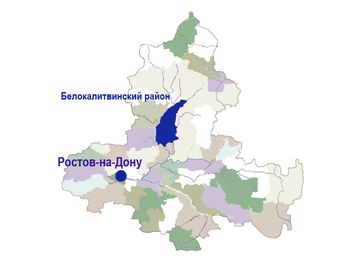 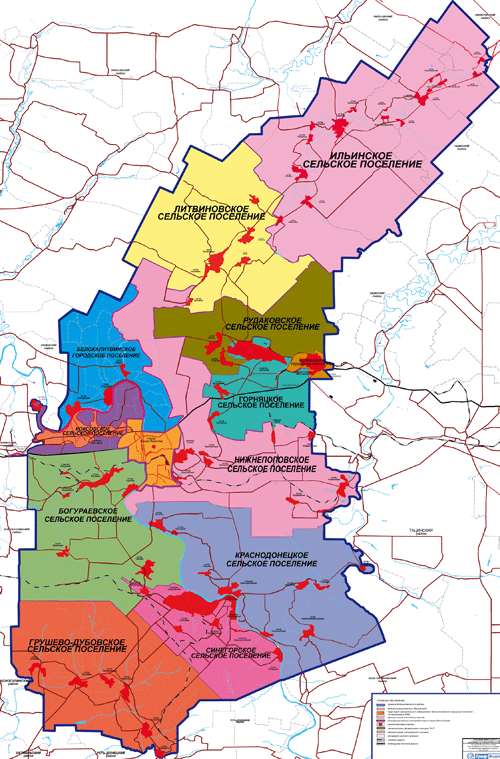     Рисунок 1.1.2 Административное деление Белокалитвинского района№ п/пЦелевые показателиЕд. изм.202420302Социальная политика21КультураУвеличение количества посещений учреждений культуры ( концертных организаций)на 1000 человек населения6,57,022Физическая культура и спортУвеличение доли граждан поселения, систематически занимающихся физической культурой и спортом, в общей численности населения%23,029,03Пространственная политика31Дорожно-транспортный комплексДоля протяженности автомобильных дорог общего пользования местного значения, соответствующих нормативным требованиям, в общей протяженности автомобильных дорог общего пользования местного значения в Горняцком сельском поселении%100,0100,0Смертность в результате дорожно-транспортных происшествийна 1 тыс. населения0,00,032Инженерная инфраструктура и ЖКХ1Уличное освещение (наружное) территории.Тыс.кВт.ч286,0286,02Благоустройство (содержание) мест захоронения. Прочие мероприятия по благоустройствуга14,714,73Количество проведенных субботников по благоустройству и санитарной очистки территории поселения. Доля благоустроенных общественных территорийшт.2727№ п/п№ п/пНаименованиемуниципальной программы Горняцкого сельского поселенияОтветственный исполнительОсновные направления реализации112341«Социальная поддержка граждан»Отдел экономики и финансов- предоставление мер социальной поддержки отдельным категориям граждан и людям старшего поколения; - модернизация и развитие социального обслуживания населения; - предоставление государственной и муниципальной поддержки семьям с детьми- предоставление мер социальной поддержки отдельным категориям граждан и людям старшего поколения; - модернизация и развитие социального обслуживания населения; - предоставление государственной и муниципальной поддержки семьям с детьми2«Переселение граждан из многоквартирных домов, признанных аварийными после 01.01.2012 года, в 2019 -2030 годах»Сектор муниципального хозяйства-формирование муниципальной нормативной правовой базы, определяющей порядок и условия финансирования мероприятий по переселению граждан из аварийного жилищного фонда;-проведение организационных мероприятий по реализации Программы;- разработка предложений по внесению изменений в областное законодательство по вопросам переселения граждан из аварийного жилищного фонда;- сбор и обобщение информации о сносе расселенных многоквартирных аварийных домов-формирование муниципальной нормативной правовой базы, определяющей порядок и условия финансирования мероприятий по переселению граждан из аварийного жилищного фонда;-проведение организационных мероприятий по реализации Программы;- разработка предложений по внесению изменений в областное законодательство по вопросам переселения граждан из аварийного жилищного фонда;- сбор и обобщение информации о сносе расселенных многоквартирных аварийных домов3«Обеспечение качественными жилищно-коммунальными услугами населения Горняцкого сельского поселения Белокалитвинского района»Сектор муниципального хозяйства- стимулирование и развитие жилищного хозяйства; развитие коммунальной инфраструктуры; - модернизация и повышение качества систем теплоснабжения; - мероприятия по приведению объектов в состояние, обеспечивающее безопасное проживание его жителей- стимулирование и развитие жилищного хозяйства; развитие коммунальной инфраструктуры; - модернизация и повышение качества систем теплоснабжения; - мероприятия по приведению объектов в состояние, обеспечивающее безопасное проживание его жителей4«Обеспечение общественного порядка и профилактика правонарушений»Сектор муниципального хозяйства- укрепление общественного порядка и профилактика правонарушений; - противодействие терроризму, экстремизму, коррупции, злоупотреблению наркотиками и их незаконному обороту- укрепление общественного порядка и профилактика правонарушений; - противодействие терроризму, экстремизму, коррупции, злоупотреблению наркотиками и их незаконному обороту5«Защита населения и территории от чрезвычайных ситуаций, обеспечение пожарной безопасности и безопасности людей на водных объектах»Сектор муниципального хозяйства- обеспечение защиты населения и территории от угроз природного и техногенного характера; - обеспечение пожарной безопасности и безопасности людей на водных объектах; - предупреждение чрезвычайных ситуаций- обеспечение защиты населения и территории от угроз природного и техногенного характера; - обеспечение пожарной безопасности и безопасности людей на водных объектах; - предупреждение чрезвычайных ситуаций6«Развитие культуры»Отдел экономики и финансов- сохранение объектов культурного наследия; - развитие библиотечного, музейного и театрального дела;  - формирование единого культурного пространства; - сохранение объектов культурного наследия; - развитие библиотечного, музейного и театрального дела;  - формирование единого культурного пространства; 7 «Развитие физической культуры и спорта»Отдел экономики и финансов- развитие массовой                 физической культуры и спорта;- совершенствование системы                          физического воспитания                                      населения; - развитие инфраструктуры сферы физической  культуры и спорта - развитие массовой                 физической культуры и спорта;- совершенствование системы                          физического воспитания                                      населения; - развитие инфраструктуры сферы физической  культуры и спорта 8«Развитие транспортной системы»Сектор муниципального хозяйства- развитие транспортной инфраструктуры; - повышение безопасности дорожного движения- развитие транспортной инфраструктуры; - повышение безопасности дорожного движения9«Энергоэффективность и развитие энергетики»Сектор муниципального хозяйства- энергосбережение и повышение энергетической эффективности в муниципальных учреждениях;- развитие промышленности и повышение ее конкурентоспособности;- развитие и модернизация электрических сетей, включая сети уличного освещения;- расширение использования возобновляемых источников энергии- энергосбережение и повышение энергетической эффективности в муниципальных учреждениях;- развитие промышленности и повышение ее конкурентоспособности;- развитие и модернизация электрических сетей, включая сети уличного освещения;- расширение использования возобновляемых источников энергии10«Муниципальная политика»Отдел экономики и финансов- развитие муниципального управления и муниципальной службы;  - создание условий для объективного и полного информирования жителей поселения о деятельности органов местного самоуправления Горняцкого сельского поселения- развитие муниципального управления и муниципальной службы;  - создание условий для объективного и полного информирования жителей поселения о деятельности органов местного самоуправления Горняцкого сельского поселения11«Управление муниципальными финансами и создание условий для эффективного управления муниципальными финансами»Отдел экономики и финансов- долгосрочное финансовое планирование; - нормативно-методическое обеспечение и организация бюджетного процесса; - организация и осуществление муниципального финансового контроля за соблюдением бюджетного законодательства Российской Федерации; - поддержание устойчивого исполнения местного бюджета; - содействие повышению качества управления муниципальными финансами- долгосрочное финансовое планирование; - нормативно-методическое обеспечение и организация бюджетного процесса; - организация и осуществление муниципального финансового контроля за соблюдением бюджетного законодательства Российской Федерации; - поддержание устойчивого исполнения местного бюджета; - содействие повышению качества управления муниципальными финансами12«Благоустройство территории Горняцкого сельского поселения»Сектор муниципального хозяйства- благоустройство территории поселения- благоустройство территории поселения13«Управление муниципальным имуществом»Отдел экономики и финансов- рациональное и эффективное использование муниципального имущества и находящихся в муниципальной и государственной собственности земельных участков;- обеспечение учета, регистрации права муниципальной собственности на муниципальное имущество (в том числе земельные участки);- пополнение доходной части бюджета поселения за счет поступлений, получаемых от реализации муниципального имущества и земельных участков- рациональное и эффективное использование муниципального имущества и находящихся в муниципальной и государственной собственности земельных участков;- обеспечение учета, регистрации права муниципальной собственности на муниципальное имущество (в том числе земельные участки);- пополнение доходной части бюджета поселения за счет поступлений, получаемых от реализации муниципального имущества и земельных участков14«Комплексное развитие сельских территорий»Сектор муниципального хозяйства- создание условий для улучшения жилищных условий граждан, проживающих в сельской местности и развития кадрового потенциала на селе;- содействие улучшению инфраструктурного обустройства сельских территорий- создание условий для улучшения жилищных условий граждан, проживающих в сельской местности и развития кадрового потенциала на селе;- содействие улучшению инфраструктурного обустройства сельских территорий15«Формирование комфортной городской среды на территории Горняцкого сельского поселения»Сектор муниципального хозяйства- повышение качества и комфорта проживания населения на территории Горняцкого сельского поселения;- создание условий для повышения заинтересованности граждан, организаций и иных лиц в реализации мероприятий по благоустройству территории Горняцкого сельского поселения;- увеличение количества благоустроенных дворовых территорий многоквартирных домов и общественных территорий Горняцкого сельского поселения;- придание территории современного облика, создание благоприятных условий для отдыха, саморазвития и воспитания детей.- повышение качества и комфорта проживания населения на территории Горняцкого сельского поселения;- создание условий для повышения заинтересованности граждан, организаций и иных лиц в реализации мероприятий по благоустройству территории Горняцкого сельского поселения;- увеличение количества благоустроенных дворовых территорий многоквартирных домов и общественных территорий Горняцкого сельского поселения;- придание территории современного облика, создание благоприятных условий для отдыха, саморазвития и воспитания детей.